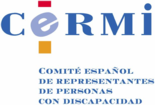 PROPUESTAS DE ENMIENDAS DEL CERMI EN MATERIA DE DISCAPACIDAD AL PROYECTO DE LEY POR EL QUE SE MODIFICA LA LEY DE SOCIEDADES DE CAPITAL PARA LA MEJORA DEL GOBIERNO CORPORATIVO –TRÁMITE DEL SENADOEl Proyecto de Ley aprobado por el Congreso de los Diputados, que ahora se tramita en el Senado, ha incluido una disposición adicional segunda, relativa a la elaboración de un Informe sobre barreras en el acceso a la información y ejercicio del derecho de voto en sociedades cotizadas, que dice:En el plazo de seis meses desde la aprobación de esta Ley, el Gobierno, a propuesta del Ministerio de Economía y Competitividad y del Ministerio de Sanidad, Servicios Sociales e Igualdad, elaborará un informe sobre las barreras con las que se encuentran las personas con discapacidad o personas mayores para el acceso a la información de las sociedades cotizadas y para el ejercicio de su derecho de voto en las mismas.Aun siendo un avance el que se incluya esta disposición, resulta ABSOLUTAMENTE compatible con las propuestas de enmiendas que a continuación efectuamos.Justificación de las propuestasSe sugiere una mención a la necesidad de garantizar la accesibilidad de las personas con discapacidad o de edad avanzada a la información corporativa a que tienen derecho como accionistas. Asimismo, se propone asegurar que los accionistas con discapacidad o de edad avanzada puedan participar en las Juntas y en los Consejos de Administración, eliminándose barreras físicas, cognitivas o de comunicación que impidan el ejercicio de sus derechos sociales.De igual modo, se propone que los informes de gestión contemplen, junto a las cuestiones relacionadas con el medio ambiente y laborales, aquellas referidas al cumplimiento de reglas en materia de igualdad y no discriminación. Fórmula amplia que incorpora cualquier circunstancia contemplada en la normativa vigente, como la igualdad de género y la discapacidad. Por otro lado, la discapacidad es un componente esencial de la diversidad que debe ser tenido en cuenta en las políticas y procedimientos de selección de los miembros de los consejos de administración, asegurando el cumplimiento de principios de no discriminación e igualdad de oportunidades. La participación de personas con discapacidad en los consejos de administración supone una aportación de talento y puntos de vista que enriquecen los procesos de toma de decisiones, contribuyendo a una mejor gobernanza. Por consiguiente, proponemos incluir la diversidad en materia de discapacidad, junto a la de género, esta última sí contemplada en el Proyecto.PROPUESTAS (Modificaciones del articulado de la Ley de Sociedades de Capital (LSC), probado por el Real Decreto Legislativo 1/2010, de 2 de julio.)PROPUESTA 1. Apartado Cuatro del artículo único de la Ley.El artículo 197.1 queda redactado como sigue: 1. Hasta el séptimo día anterior al previsto para la celebración de la junta, los accionistas podrán solicitar de los administradores las informaciones o aclaraciones que estimen precisas acerca de los asuntos comprendidos en el orden del día, o formular por escrito las preguntas que consideren pertinentes.Los administradores estarán obligados a facilitar la información por escrito hasta el día de la celebración de la junta general.La información se facilitará en soporte o formato accesibles para las personas con discapacidad de cualquier tipo. Igualmente, se garantizará la accesibilidad de las mismas y de las personas de edad avanzada de los lugares donde se celebren las Juntas Generales u otros órganos societarios y en las reuniones que mantengan.PROPUESTA 2. Apartado Veintisiete del artículo único de la LeySe modifica el tercer párrafo del apartado 1 del artículo 262 de la LSC, que queda redactado en los siguientes términos: En la medida necesaria para la comprensión de la evolución, los resultados o la situación de la sociedad, este análisis incluirá tanto indicadores clave financieros como, cuando proceda, de carácter no financiero, que sean pertinentes respecto de la actividad empresarial concreta, incluida información sobre cuestiones relativas al medio ambiente y al personal y al cumplimiento de reglas en materia de igualdad y no discriminación. Se exceptúa de la obligación de incluir información de carácter no financiero, a las sociedades que puedan presentar cuenta de pérdidas y ganancias abreviada.PROPUESTA 3. Apartado Treinta y tres del artículo único de la LeySe añade una letra g) al artículo 518 de la LSC, con el siguiente texto:Desde la publicación del anuncio de convocatoria y hasta la celebración de la junta general, la sociedad deberá publicar ininterrumpidamente en su página web, al menos, la siguiente información:...g) Asimismo, la sociedad deberá dar cobertura a los requisitos de accesibilidad de las personas con discapacidad o personas mayores que garanticen su derecho a disponer de información previa, y a ejercer su voto, en igualdad de condiciones que el resto de los accionistas.PROPUESTA 4. Apartado Cuarenta del artículo único de la LeyEl Artículo 529 bis 2 de la LSC queda redactado de la forma siguiente:2. El consejo de administración deberá velar por que los procedimientos de selección de sus miembros favorezcan la diversidad de género o por razón de discapacidad, de experiencias y de conocimientos y no adolezcan de sesgos implícitos que puedan implicar discriminación alguna y, en particular, que no obstaculicen la selección de consejeras.PROPUESTA 5. Apartado sesenta y uno del artículo único de la LeySe modifica el artículo 540.4.c) 1º y 2º4. El contenido y estructura del informe de gobierno corporativo será determinado por el Ministro de Economía y Competitividad o, con su habilitación expresa, por la Comisión Nacional del Mercado de Valores.Dicho informe deberá ofrecer una explicación detallada de la estructura del sistema de gobierno de la sociedad y de su funcionamiento en la práctica. En todo caso, el contenido mínimo del informe de gobierno corporativo será el siguiente: [...]c) Estructura de la administración de la sociedad, que habrá de incluir: 1º información relativa a la composición, diversidad, reglas de organización y funcionamiento del consejo de administración y de sus comisiones, 2º identidad y remuneración de sus miembros, funciones y cargos dentro de la sociedad, sus relaciones con accionistas con participaciones significativas, indicando la existencia de consejeros cruzados o vinculados y los procedimientos de selección, remoción o reelección, incluyendo condiciones en materia de igualdad y no discriminación.						15 de octubre de 2014.CERMIwww.cermi.es